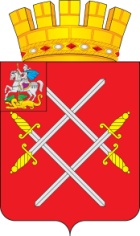 СОВЕТ ДЕПУТАТОВ РУЗСКОГО ГОРОДСКОГО ОКРУГАМОСКОВСКОЙ ОБЛАСТИРЕШЕНИЕот «_28___»_____марта_____2018_г.  №_200/20_О внесении изменений в решение Совета депутатов Рузского городского округа Московской области от 20.12.2017 г. № 186/17 «О бюджете Рузского городского округа Московской области на 2018 год и плановый период 2019 и 2020 годов» Рассмотрев предложения Главы Рузского городского округа Московской области о внесении изменений в решение Совета депутатов Рузского городского округа Московской области от 20.12.2017 г. № 186/17 «О бюджете Рузского городского округа Московской области на 2018 год и плановый период 2019 и 2020 годов», руководствуясь Уставом Рузского городского округа Московской области, Совет депутатов Рузского городского округа Московской области РЕШИЛ: 1. Внести в решение Совета депутатов Рузского городского округа Московской области от 20.12.2017 г. № 186/17 «О бюджете Рузского городского округа Московской области на 2018 год и плановый период 2019 и 2020 годов» следующие изменения:1.1. пункт 1 изложить в следующей редакции:«1. Утвердить основные характеристики бюджета Рузского городского округа Московской области (далее – бюджет Рузского городского округа) на 2018 год:а) общий объем доходов бюджета Рузского городского округа в сумме 1 816 810,0 тыс. рублей, в том числе объем межбюджетных трансфертов, получаемых из других бюджетов бюджетной системы Российской Федерации в сумме 197 761,0 тыс. рублей;б) общий объем расходов бюджета Рузского городского округа в сумме 2 070 789,8 тыс. рублей;в) дефицит бюджета Рузского городского округа  в сумме 253 979,8 тыс. рублей.Направить на погашение дефицита бюджета Рузского городского округа в 2018 году средства за счет снижения остатков средств на счетах по учету средств бюджета Рузского городского округа в сумме 200 779,8 тыс. рублей.»;1.2. в абзаце 3 пункта 8 число «13» заменить числом «14»;1.3. в абзаце 3 пункта 9 число «14» заменить числом «13»;1.4. пункт 10 изложить в следующей редакции:«10. Установить, что из бюджета Рузского городского округа предоставляются бюджетные ассигнования на осуществление бюджетных инвестиций в форме капитальных вложений:10.1. На капитальные вложения в общеобразовательные организации в целях обеспечения односменного режима обучения (школа на 550 мест): в 2018 году – 10 306,8 тыс. рублей;в 2019 году – 0,0 тыс. рублей;в 2020 году – 0,0 тыс. рублей.Расходы предусматриваются в рамках муниципальной программы «Развитие образования и воспитание в Рузском городском округе»;10.2. На капитальные вложения в общеобразовательные организации в целях обеспечения односменного режима обучения (школа на 400 мест): в 2018 году – 7 716,2 тыс. рублей;в 2019 году – 0,0 тыс. рублей;в 2020 году – 0,0 тыс. рублей.Расходы предусматриваются в рамках муниципальной программы «Развитие образования и воспитание в Рузском городском округе»;10.3. На строительство дома культуры по адресу: г.о. Рузский, д. Нестерово:в 2018 году – 5 517,9  тыс. рублей;в 2019 году – 0,0 тыс. рублей;в 2020 году – 0,0 тыс. рублей.Расходы предусматриваются в рамках муниципальной программы «Развитие культуры Рузского городского округа»;10.4. На реконструкцию здания Военно-исторического музея «Музей Зои Космодемьянской»: в 2018 году – 31 468,7 тыс. рублей;в 2019 году – 32 351,0 тыс. рублей;в 2020 году – 0,0 тыс. рублей.Расходы предусматриваются в рамках муниципальной программы «Развитие культуры Рузского городского округа»;10.5. На приобретение, монтаж и ввод в эксплуатацию станции водоочистки на артскважине по адресу: г.о. Рузский, д/о «Лужки»:в 2018 году – 5 700,0 тыс. рублей;в 2019 году – 0,0 тыс. рублей;в 2020 году – 0,0 тыс. рублей.Расходы предусматриваются в рамках муниципальной программы «Развитие инженерно-коммунальной инфраструктуры и энергосбережения Рузского городского округ»;10.6. На приобретение, монтаж и ввод в эксплуатацию станции водоочистки на артскважине по адресу: г.о. Рузский, п. Полушкино:в 2018 году – 0,0 тыс. рублей;в 2019 году – 5 700,0 тыс. рублей;в 2020 году – 0,0 тыс. рублей.Расходы предусматриваются в рамках муниципальной программы «Развитие инженерно-коммунальной инфраструктуры и энергосбережения Рузского городского округ»;10.7. На приобретение, монтаж и ввод в эксплуатацию станции водоочистки на артскважине по адресу: г.о. Рузский, д. Лихачево:в 2018 году – 0,0 тыс. рублей;в 2019 году – 0,0 тыс. рублей;в 2020 году – 5 700,0 тыс. рублей.Расходы предусматриваются в рамках муниципальной программы «Развитие инженерно-коммунальной инфраструктуры и энергосбережения Рузского городского округ»;10.8. На реконструкцию очистных сооружений по адресу: г.о. Рузский, с.п. Дороховское, д. Мишинка:в 2018 году – 7 800,0 тыс. рублей;в 2019 году – 0,0 тыс. рублей;в 2020 году – 0,0 тыс. рублей.Расходы предусматриваются в рамках муниципальной программы «Развитие инженерно-коммунальной инфраструктуры и энергосбережения Рузского городского округ»;10.9. На реконструкцию очистных сооружений по адресу: г.о. Рузский, с.п. Волковское, д. Ольховка:в 2018 году – 0,0 тыс. рублей;в 2019 году – 0,0 тыс. рублей;в 2020 году – 7 800,0 тыс. рублей.Расходы предусматриваются в рамках муниципальной программы «Развитие инженерно-коммунальной инфраструктуры и энергосбережения Рузского городского округ»;10.10. На поставку и монтаж модульных очистных сооружений хозяйственно-бытовых сточных вод по адресу: г.о. Рузский, п. Полушкино:в 2018 году – 0,0 тыс. рублей;в 2019 году – 3 900,0 тыс. рублей;в 2020 году – 0,0 тыс. рублей.Расходы предусматриваются в рамках муниципальной программы «Развитие инженерно-коммунальной инфраструктуры и энергосбережения Рузского городского округ»;10.11. На поставку и монтаж модульных очистных сооружений хозяйственно-бытовых сточных вод по адресу: г.о. Рузский, п. д./г "Дружба":в 2018 году – 0,0 тыс. рублей;в 2019 году – 3 900,0 тыс. рублей;в 2020 году – 0,0 тыс. рублей.Расходы предусматриваются в рамках муниципальной программы «Развитие инженерно-коммунальной инфраструктуры и энергосбережения Рузского городского округ»;10.12. На строительство газовой котельной мощностью 5.9 МВт с подводящим газопроводом для теплоснабжения многоквартирных жилых домов, расположенных по адресу: г.о. Рузский, п. Тучково, ул. Восточная, ул. Заводская:в 2018 году – 4 132,6 тыс. рублей;в 2019 году – 0,0 тыс. рублей;в 2020 году – 0,0 тыс. рублей.Расходы предусматриваются в рамках муниципальной программы «Развитие инженерно-коммунальной инфраструктуры и энергосбережения Рузского городского округ»;10.13. На проектно-изыскательские работы для реконструкции очистных сооружений по адресу: г.о. Рузский, п. Колюбакино:в 2018 году – 0,0 тыс. рублей;в 2019 году – 0,0 тыс. рублей;в 2020 году – 2 500,0 тыс. рублей.Расходы предусматриваются в рамках муниципальной программы «Развитие инженерно-коммунальной инфраструктуры и энергосбережения Рузского городского округ»; 10.14. На модернизацию блочно-модульной котельной по адресу: г.о. Рузский, п. Тучково, ул. Луговая:в 2018 году – 5 000,0 тыс. рублей;в 2019 году – 5 000,0 тыс. рублей;в 2020 году – 0,0 тыс. рублей.Расходы предусматриваются в рамках муниципальной программы «Развитие инженерно-коммунальной инфраструктуры и энергосбережения Рузского городского округ»;10.15. На проектно-изыскательские работы для строительства котельной по адресу: г.о. Рузский, п. Брикет:в 2018 году – 2 500,0 тыс. рублей;в 2019 году – 0,0 тыс. рублей;в 2020 году – 0,0 тыс. рублей.Расходы предусматриваются в рамках муниципальной программы «Развитие инженерно-коммунальной инфраструктуры и энергосбережения Рузского городского округ»;10.16. На проектно-изыскательские работы для строительства котельной по адресу: г.о. Рузский, ВТО «Дом творчества композиторов»: в 2018 году – 2 500,0 тыс. рублей;в 2019 году – 0,0 тыс. рублей;в 2020 году – 0,0 тыс. рублей.Расходы предусматриваются в рамках муниципальной программы «Развитие инженерно-коммунальной инфраструктуры и энергосбережения Рузского городского округ»;10.17. На строительство котельной по адресу: г.о. Рузский, ВТО «Дом творчества композиторов»:в 2018 году – 0,0 тыс. рублей;в 2019 году – 0,0 тыс. рублей;в 2020 году – 7 200,0 тыс. рублей.Расходы предусматриваются в рамках муниципальной программы «Развитие инженерно-коммунальной инфраструктуры и энергосбережения Рузского городского округ»;10.18. На проектно-изыскательские работы для строительства котельной по адресу: г.о. Рузский, п. Поречье:в 2018 году – 0,0 тыс. рублей;в 2019 году – 2 500,0 тыс. рублей;в 2020 году – 0,0 тыс. рублей.Расходы предусматриваются в рамках муниципальной программы «Развитие инженерно-коммунальной инфраструктуры и энергосбережения Рузского городского округ»;10.19. На приобретение квартир с целью переселения граждан из аварийного жилищного фонда в рамках реализации адресной программы Московской области по переселению граждан из аварийного жилищного фонда:в 2018 году – 123 882,8 тыс. рублей;в 2019 году – 123 882,8 тыс. рублей;в 2020 году – 0,0 тыс. рублей.Расходы предусматриваются в рамках муниципальной программы «Жилище»;10.20. На проведение мероприятий по разработке архитектурно-планировочных концепций  (и рабочей документации) благоустройства зоны отдыха около Георгиевского пруда:в 2018 году – 3 300,0 тыс. рублей;в 2019 году – 0,0 тыс. рублей;в 2020 году – 0,0 тыс. рублей.Расходы предусматриваются в рамках муниципальной программы «Формирование современной городской среды»;10.21. На проведение мероприятий по разработке архитектурно-планировочных концепций  (и рабочей документации) благоустройства пешеходной зоны «Рузский Арбат»:в 2018 году – 6 700,0 тыс. рублей;в 2019 году – 0,0 тыс. рублей;в 2020 году – 0,0 тыс. рублей.Расходы предусматриваются в рамках муниципальной программы «Формирование современной городской среды»;10.22. На проведение мероприятий по благоустройству зоны отдыха около Георгиевского пруда:в 2018 году – 56 000,0 тыс. рублей;в 2019 году – 0,0 тыс. рублей;в 2020 году – 0,0 тыс. рублей.Расходы предусматриваются в рамках муниципальной программы «Формирование современной городской среды»;10.23. На проведение мероприятий по благоустройству пешеходной зоны «Рузский Арбат»:в 2018 году – 134 000,0 тыс. рублей;в 2019 году – 0,0 тыс. рублей;в 2020 году – 0,0 тыс. рублей.Расходы предусматриваются в рамках муниципальной программы «Формирование современной городской среды»;10.24. На изготовление и установку стелы по адресу: г.о. Рузский, с.п. Колюбакинское:в 2018 году – 708,0 тыс. рублей;в 2019 году – 0,0 тыс. рублей;в 2020 году – 0,0 тыс. рублей.Расходы предусматриваются в рамках муниципальной программы «Формирование современной городской среды»;10.25. На газификацию муниципальных жилых домов ул. Сосновая дер. Мишинка:в 2018 году – 500,0 тыс. рублей;в 2019 году – 0,0 тыс. рублей;в 2020 году – 10 000,0 тыс. рублей.Расходы предусматриваются в рамках муниципальной программы «Газификация населенных пунктов Рузского городского округа»;10.26. На газификацию многоквартирного дома № 54 дер. Старониколаево:в 2018 году – 450,0 тыс. рублей;в 2019 году – 2 000,0 тыс. рублей;в 2020 году – 0,0 тыс. рублей.Расходы предусматриваются в рамках муниципальной программы «Газификация населенных пунктов Рузского городского округа»;10.27. На газификацию многоквартирных домов № 1-9 п. Кожино:в 2018 году – 450,0 тыс. рублей;в 2019 году – 0,0 тыс. рублей;в 2020 году – 0,0 тыс. рублей.Расходы предусматриваются в рамках муниципальной программы «Газификация населенных пунктов Рузского городского округа»;10.28. На газификацию дер. Лидино:в 2018 году – 600,0 тыс. рублей;в 2019 году – 4 000,0 тыс. рублей;в 2020 году – 0,0 тыс. рублей.Расходы предусматриваются в рамках муниципальной программы «Газификация населенных пунктов Рузского городского округа»;10.29. На газификацию дер. Таблово:в 2018 году – 600,0 тыс. рублей;в 2019 году – 0,0 тыс. рублей;в 2020 году – 0,0 тыс. рублей.Расходы предусматриваются в рамках муниципальной программы «Газификация населенных пунктов Рузского городского округа»;10.30. На газификацию с. Покровское:в 2018 году – 300,0 тыс. рублей;в 2019 году – 0,0 тыс. рублей;в 2020 году – 0,0 тыс. рублей.Расходы предусматриваются в рамках муниципальной программы «Газификация населенных пунктов Рузского городского округа»;10.31. На газификацию дер. Нестерово:в 2018 году – 500,0 тыс. рублей;в 2019 году – 4 000,0 тыс. рублей;в 2020 году – 0,0 тыс. рублей.Расходы предусматриваются в рамках муниципальной программы «Газификация населенных пунктов Рузского городского округа»;10.32. На реконструкцию существующих станций катодной защиты по адресу: пос. Тучково, Восточный микрорайон, вблизи жилых домов № 1, 8, 17/24, 19:в 2018 году – 6 600,0 тыс. рублей;в 2019 году – 0,0 тыс. рублей;в 2020 году – 0,0 тыс. рублей.Расходы предусматриваются в рамках муниципальной программы «Газификация населенных пунктов Рузского городского округа».»;1.5. в абзаце 6 пункта 11 число «714,0» заменить числом «277,0»;1.6. абзац 7 пункта 11 изложить в следующей редакции:«- 1 995,0 тыс. рублей (в том числе 985,9 тыс. рублей за счет средств, зарезервированных в соответствии с подпунктом 14.4 пункта 14 настоящего решения) в рамках подпрограммы «Общее образование» муниципальной программы «Развитие образования и воспитание в Рузском городском округе» на обеспечение подвоза обучающихся к месту обучения в муниципальные общеобразовательные организации в Московской области, расположенные в сельских населенных пунктах;»;1.7. абзац 13 пункта 11 изложить в следующей редакции:«- 18 023,0 тыс. рублей (в том числе 3 923,0 тыс. рублей за счет средств, зарезервированных в соответствии с подпунктом 14.4 пункта 14 настоящего решения) в рамках подпрограммы «Общее образование» муниципальной программы «Развитие образования и воспитание в Рузском городском округе» на капитальные вложения в общеобразовательные организации в целях обеспечения односменного режима обучения;»;1.8. пункт 11 дополнить абзацами 16, 17, 18, 19 следующего содержания:«- 23,0 тыс. рублей за счет средств, зарезервированных в соответствии с подпунктом 14.4 пункта 14 настоящего решения в рамках подпрограммы «Снижение административных барьеров, повышение качества и доступности предоставления государственных и муниципальных услуг, в том числе на базе многофункционального центра предоставления государственных и муниципальных услуг» муниципальной программы «Цифровой округ» на организацию деятельности многофункциональных центров предоставления государственных и муниципальных услуг, действующих на территории Московской области, по приему и обработке заявлений о включении избирателей, участников референдума в список избирателей, участников референдума по месту нахождения и направлению соответствующей информации в территориальные избирательные комиссии;- 278,0 тыс. рублей за счет средств, зарезервированных в соответствии с подпунктом 14.4 пункта 14 настоящего решения  в рамках подпрограммы «Развитие потребительского рынка и услуг Рузского городского округа» муниципальной программы «Предпринимательство Рузского городского округа» на частичную компенсацию транспортных расходов организаций и индивидуальных предпринимателей по доставке продовольственных и промышленных товаров в сельские населенные пункты Московской области за счет средств местного бюджета;- 1 365,0 тыс. рублей за счет средств, зарезервированных в соответствии с подпунктом 14.4 пункта 14 настоящего решения в рамках муниципальной программы «Развитие культуры Рузского городского округа» на повышение заработной платы работникам муниципальных учреждений в сфере культуры;- 4 900,0 тыс. рублей за счет средств, зарезервированных в соответствии с подпунктом 14.4 пункта 14 настоящего решения в рамках подпрограммы «Система развития отдыха и оздоровления детей в Рузском городском округе» муниципальной программы «Социальная поддержка граждан Рузского городского округа» на реализацию мероприятий по организации отдыха детей в каникулярное время.»;1.9. в абзаце 1 подпункта 12.3 пункта 12 число «6 084,0» заменить числом «5 001,0»;1.10. абзац 2 подпункта 12.3. пункта 12 изложить  в следующей редакции:«Предоставление средств, предусмотренных подпунктами 12.1, 12.2, 12.3, 12.4 настоящего пункта, осуществляется в порядке, устанавливаемом Администрацией Рузского городского округа.»;1.11. дополнить пункт 12 подпунктом 12.4 следующего содержания:«12.4. На реализацию мероприятий подпрограммы «Развитие малого и среднего предпринимательства» муниципальной программы «Предпринимательство Рузского городского округа», направляемых на частичную компенсацию субъектам малого и среднего предпринимательства, осуществляющим деятельность в области ремесел, народных художественных промыслов, сельского и экологического туризма на цели, определяемые Правительством Московской области, в сумме 50,0 тыс. рублей.»;1.12. пункт 14 изложить в следующей редакции:«14. Установить, что  в расходах бюджета Рузского городского округа на 2018 год предусматриваются средства:14.1. в сумме 200,0 тыс. рублей на материальное стимулирование народных дружинников и распределяются после принятия  соответствующего нормативно-правового акта;14.2. в сумме 10 608,1 тыс. рублей на уплату налогов, сборов, административных штрафов, пеней, государственной пошлины при подаче исковых заявлений в судебные органы и распределяются на основании предложений, представленных в Финансовое управление администрации Рузского городского округа главными распорядителями средств бюджета Рузского городского округа. Требования к вышеуказанным предложениям устанавливаются Администрацией Рузского городского округа;14.3. в сумме 7 716,1 тыс. рублей на выплаты ликвидационным комиссиям и сотрудникам ликвидируемых учреждений, которые распределяются на основании справок о начисленных выплатах на период трудоустройства, а также на оплату кредиторской задолженности поселений, при предоставлении документов, подтверждающих образовавшуюся задолженность, представленных в Финансовое управление администрации Рузского городского округа;14.4. в сумме 40 845,9 тыс. рублей для обеспечения софинансирования в целях участия в областных программах, которые распределяются на основании заключенных соглашений с центральными исполнительными органами государственной власти Московской области.»;1.13. пункт 15 изложить в следующей редакции:«15. Утвердить:- программу муниципальных внутренних заимствований Рузского городского округа на 2018 год согласно приложению № 9 к настоящему решению;- программу муниципальных внутренних заимствований Рузского городского округа на 2019-2020 годы согласно приложению № 15 к настоящему решению;- источники внутреннего финансирования дефицита бюджета Рузского городского округа на 2018 год согласно приложению № 10 к настоящему решению;- источники внутреннего финансирования дефицита бюджета Рузского городского округа  на 2019-2020 годы согласно приложению № 16 к настоящему решению;- программу муниципальных гарантий Рузского городского округа на 2018 год согласно приложению № 17 к настоящему решению;- программу муниципальных гарантий Рузского городского округа на 2019 – 2020 годы согласно приложению № 18 к настоящему решению.»;1.14. пункт 16 изложить в следующей редакции:«16. Установить:- верхний предел муниципального долга Рузского городского округа:по состоянию на 1 января 2019 года в размере 239 452,3 тыс. рублей, в том числе верхний предел долга по муниципальным гарантиям – 25 000 тыс. рублей;по состоянию на 1 января 2020 года в размере 239 452,3 тыс. рублей, в том числе верхний предел долга по муниципальным гарантиям – не планируется;по состоянию на 1 января 2021 года в размере 214 452,3 тыс. рублей, в том числе верхний предел долга по муниципальным гарантиям – не планируется;- предельный объем муниципального долга Рузского городского округа:на 2018 год в размере 340 000,0 тыс. рублей;на 2019 год в размере 340 000,0 тыс. рублей;на 2020 год в размере 340 000,0 тыс. рублей;- предельный объем расходов бюджета Рузского городского округа на обслуживание муниципального долга Рузского городского округа:на 2018 год в размере 15 000,0 тыс. рублей;на 2019 год в размере 15 000,0 тыс. рублей;на 2020 год в размере 15 000,0 тыс. рублей;- предельный объем заимствований Рузского городского округа:на 2018 год в сумме 228 514,8 тыс. рублей;на 2019 год в сумме 225 389,8 тыс. рублей;на 2020 год в сумме 214 452,3 тыс. рублей.»;1.15. пункт 20 дополнить абзацем 4 следующего содержания:«в объеме, не превышающем сумму остатка неиспользованных бюджетных ассигнований на предоставление субсидий юридическим лицам, предоставление которых в отчетном финансовом году осуществлялось в пределах суммы, необходимой для оплаты денежных обязательств получателей субсидий, источником финансового обеспечения которых являлись указанные субсидии, направляются в случае принятия соответствующих изменений в муниципальные программы Рузского городского округа на увеличение бюджетных ассигнований на указанные цели.»;1.16. приложение № 1 «Поступление доходов в бюджет Рузского городского округа на 2018 год» изложить в редакции согласно приложению № 1 к настоящему решению;1.17. приложение № 5 «Распределение бюджетных ассигнований на 2018 год по разделам, подразделам, целевым статьям (муниципальным программам Рузского городского округа и непрограммным направлениям деятельности), группам и подгруппам видов расходов классификации расходов бюджетов» изложить в редакции согласно приложению № 2 к настоящему решению;1.18. приложение № 6 «Ведомственная структура расходов бюджета Рузского городского округа на 2018 год» изложить в редакции согласно приложению № 3 к настоящему решению;1.19. приложение № 7 «Распределение ассигнований на 2018 год по разделам и подразделам классификации расходов бюджетов» изложить в редакции согласно приложению № 4 к настоящему решению;1.20. приложение № 8 «Расходы бюджета Рузского городского округа на 2018 год по целевым статьям (муниципальным  программам Рузского городского округа и непрограммным направлениям деятельности), группам и подгруппам видов расходов классификации расходов бюджетов» изложить в редакции согласно приложению № 5 к настоящему решению;1.21. приложение № 9 «Программа муниципальных внутренних заимствований Рузского городского округа на 2018 год» изложить в редакции согласно приложению № 6 к настоящему решению;1.22. приложение № 10 «Источники внутреннего финансирования дефицита бюджета Рузского городского округа на 2018 год» изложить в редакции согласно приложению № 7 к настоящему решению;1.23. приложение № 11 «Распределение бюджетных ассигнований на 2019 и 2020 годы по разделам, подразделам, целевым статьям (муниципальным программам Рузского городского округа и непрограммным направлениям деятельности), группам и подгруппам видов расходов классификации расходов бюджетов» изложить в редакции согласно приложению № 8 к настоящему решению;1.24. приложение № 12 «Ведомственная структура расходов бюджета Рузского городского округа на 2019 и 2020 годы» изложить в редакции согласно приложению № 9 к настоящему решению;1.25. приложение № 13 «Расходы бюджета Рузского городского округа на 2019 и 2020 годы по целевым статьям (муниципальным программам Рузского городского округа и непрограммным направлениям деятельности), группам и подгруппам видов расходов классификации расходов бюджетов» изложить в редакции согласно приложению № 10 к настоящему решению;1.26. приложение № 15 «Программа муниципальных внутренних заимствований Рузского городского округа на 2019-2020 годы» изложить в редакции согласно приложению № 11 к настоящему решению;1.27. приложение № 16 «Источники внутреннего финансирования дефицита бюджета Рузского городского округа на 2019 и 2020 годы» изложить в редакции согласно приложению № 12 к настоящему решению;1.28. дополнить приложением № 17 «Программа муниципальных гарантий Рузского городского округа на 2018 год» согласно приложению № 13 к настоящему решению;1.29. дополнить приложением № 18 «Программа муниципальных гарантий Рузского городского округа на 2019-2020 годы» согласно приложению № 14 к настоящему решению.2. Опубликовать настоящее решение в газете «Красное знамя» и разместить на официальном сайте Рузского городского округа Московской области в сети «Интернет».3. Настоящее решение вступает в силу на следующий день после официального опубликования.Глава Рузского городского округа                                                    Председатель Совета депутатов                       Московской области                                                       Рузского городского округа	                                                                                                                   Московской области_____________ М.В. Тарханов                                                   ______________ С.Б. Макаревич